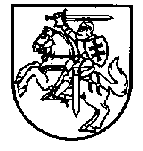 LIETUVOS RESPUBLIKOS FINANSŲ MINISTRASĮSAKYMASDĖL FINANSŲ MINISTRO 2017 M. GRUODŽIO 27 D. ĮSAKYMO NR. 1K-463 „DĖL PROJEKTO „INFORMACIJOS APIE VALSTYBĖS IR SAVIVALDYBIŲ INSTITUCIJŲ IR ĮSTAIGŲ PAJAMAS, IŠLAIDAS VIEŠINIMO ELEKTRONINĖJE ERDVĖJE INFORMACINĖS SISTEMOS KŪRIMAS“ PRIEŽIŪROS KOMISIJOS SUDARYMO“ PAKEITIMO2019 m. kovo 18 d. Nr. 1K-89VilniusP a k e i č i u Lietuvos Respublikos finansų ministro 2017 m. gruodžio 27 d. įsakymą Nr. 1K-463 „Dėl projekto „Informacijos apie valstybės ir savivaldybių institucijų ir įstaigų pajamas, išlaidas viešinimo elektroninėje erdvėje informacinės sistemos kūrimas“ priežiūros komisijos sudarymo“ ir 1 punktą išdėstau taip:„1. S u d a r a u projekto „Informacijos apie valstybės ir savivaldybių institucijų ir įstaigų pajamas, išlaidas viešinimo elektroninėje erdvėje informacinės sistemos kūrimas“ priežiūros komisiją (toliau – PPK):Darius Sadeckas – finansų viceministras (PPK pirmininkas); Daiva Pipirienė – Lietuvos Respublikos finansų ministerijos Veiklos valdymo departamento direktorė (PPK pirmininko pavaduotoja); Kęstutis Andrijauskas – Informacinės visuomenės plėtros komiteto direktoriaus pavaduotojas, jį pavaduojanti PPK narė – Eglė Čepaitienė – Informacinės visuomenės plėtros komiteto Informacinių išteklių skyriaus vyriausioji specialistė;Daiva Kamarauskienė – Lietuvos Respublikos finansų ministerijos Biudžeto departamento direktorė;Sandra Kaziukevičiūtė – Lietuvos Respublikos specialiųjų tyrimų tarnybos Korupcijos prevencijos valdybos Koordinavimo ir stebėsenos skyriaus vyresnioji specialistė, ją pavaduojanti PPK narė – Rūta Kaziliūnaitė – Lietuvos Respublikos specialiųjų tyrimų tarnybos Korupcijos prevencijos valdybos viršininkė;Saulius Tallat-Kelpša – Lietuvos Respublikos finansų ministerijos Informacinių technologijų departamento direktorius;Roma Žakaitienė – Lietuvos savivaldybių asociacijos direktorė, ją pavaduojantis PPK narys – Simas Brusokas – Lietuvos savivaldybių asociacijos patarėjas informacinės visuomenės plėtros klausimais.“Finansų ministras									    Vilius Šapoka